                       IpSpw_{io PnÃm anj³ 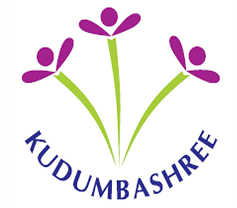       Zmcn{Zy \nÀ½mÀÖ\ anj³,                     tIcf kÀ¡mÀ               knhnÂ tÌj³, sImÃwþ13t^m¬ : 0474-2794692    		            E-mail spemklm@kudumbashree.org             XobXn:08.03.2018{]kn-²o-I-c-W-¯n\vIpSpw-_-{io tKm-{Xtaf " H¸cw" C-¶m-cw-`n-¡pw sImÃw:Ip-Spw-_-{io PnÃm an-j³ kw-L-Sn-¸n-¡p-¶ tKm-{Xtaf " H-¸cw"  PnÃm ]-©mb-¯v {]-kn-Uâv Fw. in-h-i-¦-c-¸n-Å C-¶v D-Zv-LmS-\w sN-¿pw. ]p-\-eqÀ ap-\n-kn-¸m-en-än-bn-se sN-½-´qÀ ss{]h-äv _-kv Ìmân-\p-k-ao-]-apÅ sI Ir-jv-W-]n-Å Hm-Un-täm-dn-b-¯n-Â h-¨v ssh-Ip-t¶-cw A-©p-a-Wn-¡mWv aq-¶v Znh-kw \o-fp-¶ ]-cn-]m-Sn-I-Ä B-cw-`n¡pI. Cu Hm-Un-täm-dn-b-¯nÂh-¨p \-S-¡p-¶ B-Zy-]-cn-]m-Sn-sb-¶ {]-tXy-I-X-IqSn H¸-cw tKm-{X-ta-f-bv-¡p­v. ]p-\-eqÀ \-Kc-k-` sN-bÀ-am³ Fw. F. cm-P-tKm-]mÂ A-[y-£-X h-ln-¡p-¶ N-S-§nÂ h-\w- h-\y-Pohn h-Ip-¸v a{´n A-Uz. sI. cm-Pp-hmWv Hm-Un-täm-dn-bw D-Zv-LmS-\w sN-¿p-¶Xv. Xp-SÀ-¶v- N-e-¨n-{X kwKo-X kw-hn-[m-b-I³ Zo]-Iv tZ-hv `-{Z-Zo-]w sX-fn-bn-¡p-¶-tXm-sS tKm-{X-taf-¡v Xp-S-¡-am-Ipw.I-em-taf, h-\-hn-`-h-§-fp-sSbpw `-£-W-¯n-sâbpw ssh-hn-[y-hp-am-bn ISpw-_{io I-t^-bp-sS Ìm-fp-IÄ XpS-§n P-\§-sf B-IÀ-jn-¡p-¶ hnhn-[ ]-cn-]m-Sn-IÄ s^-Ìn-sâ `m-K-am-bn \-S-¡pw                                                     PnÃmanj³ tImþHmÀUnt\äÀ                                                     IpSpw_{io, sImÃw